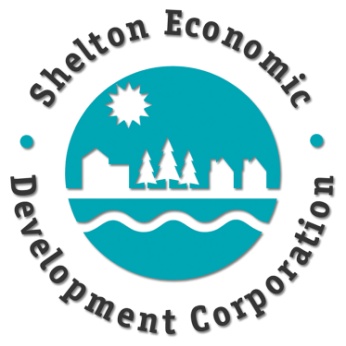 William C.  Partington	                  			                                            25 Brook Street, Suite 203Chairman							                          Shelton, Connecticut  06484Paul J. Grimmer						                                                   (203) 924-2521President							                                           sheltonedc.comShelton Economic Development Corporation
25 BROOK STREET, SUITE 203
SHELTON, CONNECTICUTExecutive Committee
Monthly Meeting Agenda
Tuesday, May 11, 20218:00 AMCall to OrderApproval of Executive Board Meeting Minutes – March 9, 2021  Financial ReportMonth End – April 2021Active Project / Program Update267 Canal Street - Star Pin CompanySite Assessment – Update (Tighe & Bond)Site Clean-up (US EPA)   US EPA Area Wide Assessment287 Canal Street – AECOM Task Order $62,000 Canal / Wooster Street ReconstructionEngineering – Cardinal Engineering Northern Canal PlanningEnvironmental Restoration & Historic Preservation, Public Trails Small Cities GrantCDBG Application Housing Rehabilitation Application Flag Day – Friday June 11, 2021 
CEDS / US Cares GrantsDraft CEDS Report – Meeting Date Thursday, May 13, 2021 